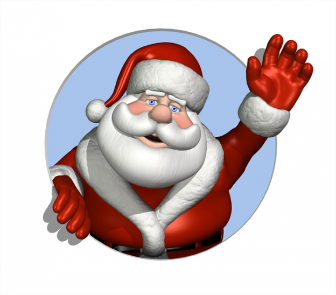 INFORMASJON FRA STYRETDesember 2023Bjørndalsbråtet borettslagwww.bjbr.noKontortidSiste kontortid i 2023 er mandag 18. desember. Første kontortid i 2024 er mandag 8. januar.HMS tips i julenSkift batterier i røykvarslere. Ikke gå fra levende lys. Ikke hell fett i vask eller toalett, tette rør må andelseier selv bekoste. Tenk miljø, husk å sortere avfall. Avfall
Glanset gavepapir og bånd skal ikke kastes i papircontainer. Til dette brukes røde sekker, (hentes hos BIR), og settes i bosshuset. Minner om at det er kun restavfall som skal i bosscontainerne, alt annet må leveres til gjenvinningsstasjoner inklusiv juletrær.NyttårsaftenFor at alle skal få en koselig avslutning på det gamle året, ber vi om at det vises hensyn og forsiktighet under oppskyting av fyrverkeri. Det er også en selvfølge at alle rydder etter seg på fellesområdene.Kontaktinfo 
Ber om at alle sjekker at de har rett mobil nummer og mailadresse registrert hos BOB. Dette kan gjøres via nettsiden deres eller BOB appen. 
Min side -> Min profil: For å endre informasjon
Min side -> Mine preferanser: For å velge hvor man vil motta informasjon fra BOB og fra Styret.Styret ønsker alle beboerne en riktig god jul og et godt nytt år!Ta vare på hverandre og vær en god nabo.